Colegio Emilia Riquelme. 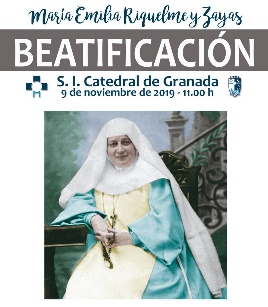 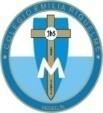 Tecnología e informática.                     Grado: TERCERONuestra clase en el horario normal son los MIERCOLES de 8:00 a 9:00 am. Gracias por su apoyo y envió puntual.Un saludo enorme y Dios los guarde.Correo: tecnologiaeinformaticapro@gmail.com  (por favor en el asunto del correo escribir nombre apellido y grado. Gracias)PROXIMO 11 DE NOVIEMBRE BIMESTRAL DE TECNOLOGIA E INFORMATICA EN LA HORA DE LA CLASE.Esta clase se emplea para aplicar la prueba de los 3 editores.Fecha 04 DE NOVIEMBRE de 2020Tema: aplicación de la prueba de los 3 editores.Correo: EL CORREO pbustamante@campus.com.co QUEDA INHABILITADO, LAS EVIDENCIAS SE CONTINUAN ENVIANDO AL SIGUIENTE CORREO: tecnologiaeinformaticapro@gmail.comGRACIAS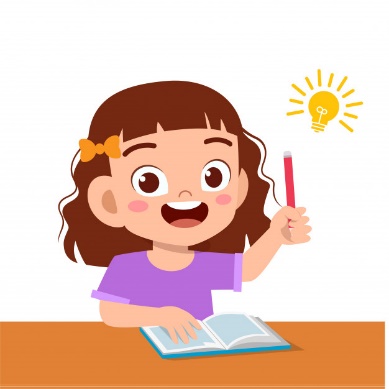 